Employment history in the last 5 years: 2005 – present		Mongolian University of Life Sciences, UlaanbaatarMembership in professional association: Since 2012	Director, Mongolian landscape architectural research associationEducation – since Bachelor degree: 2009-2013     PhD  (Environmental Science), Agricultural University, Hohhot, China2004-2006    MSc (Landscape architecture), Mongolian University of Life Sciences, Ulaanbaatar, MongoliaSelected recent papers:Nao minhu, Yi Jin, Wuren qimuge, Aodun gerile, Qing geer. “Study on the Cold resistance and Physiology Basis of Ceratoides”. Chinese Journal of Grassland (2013) 34-39.Odongerel.S., I Jin. Wuren Qimuge, Guo Jian Mei, Li Jian Sheng, Yuan Tao “Evaluation of Cold Resistant of 11 Ornamental Shrubs in Inner Mongolia”. Advances in Ornamental horticultural of china (2015) 500-506.Odongerel.S., I Jin “Evaluation of Cold Resistant of 11 Ornamental Shrubs in Inner Mongolia”. Journal of Agroecology (2015) №04 (2):Batzaya. E., S.Odongerel “The influence of art in landscape architecture”. Journal of Agroecology (2015) №04 (2)Erdenezul. B., S.Odongerel. “Problem of Boulevard Planning in Ulaanbaatar”. Journal of Agroecology 2015. 04 (02): 280–285.Batzaya. E., S.Odongerel “The influence of art in landscape architecture”. Journal of Land management- 2016 №04 (2):Erdenezul. B., S.Odongerel “Boulevard Planning in Ulaanbaatar”. Journal of Land management-2016. 07 (03): 280–285.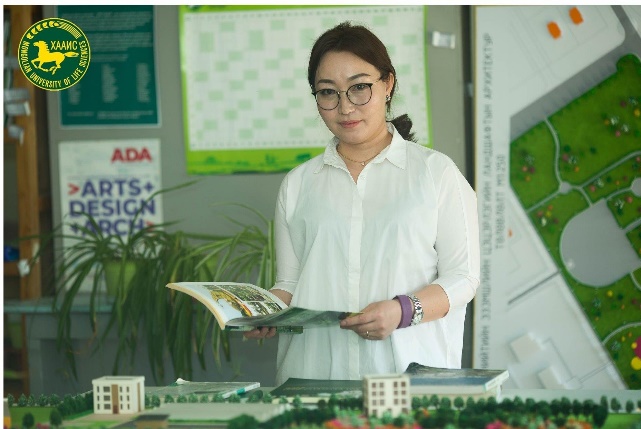 ODONGEREL SangidorjSenior lecturer, PhD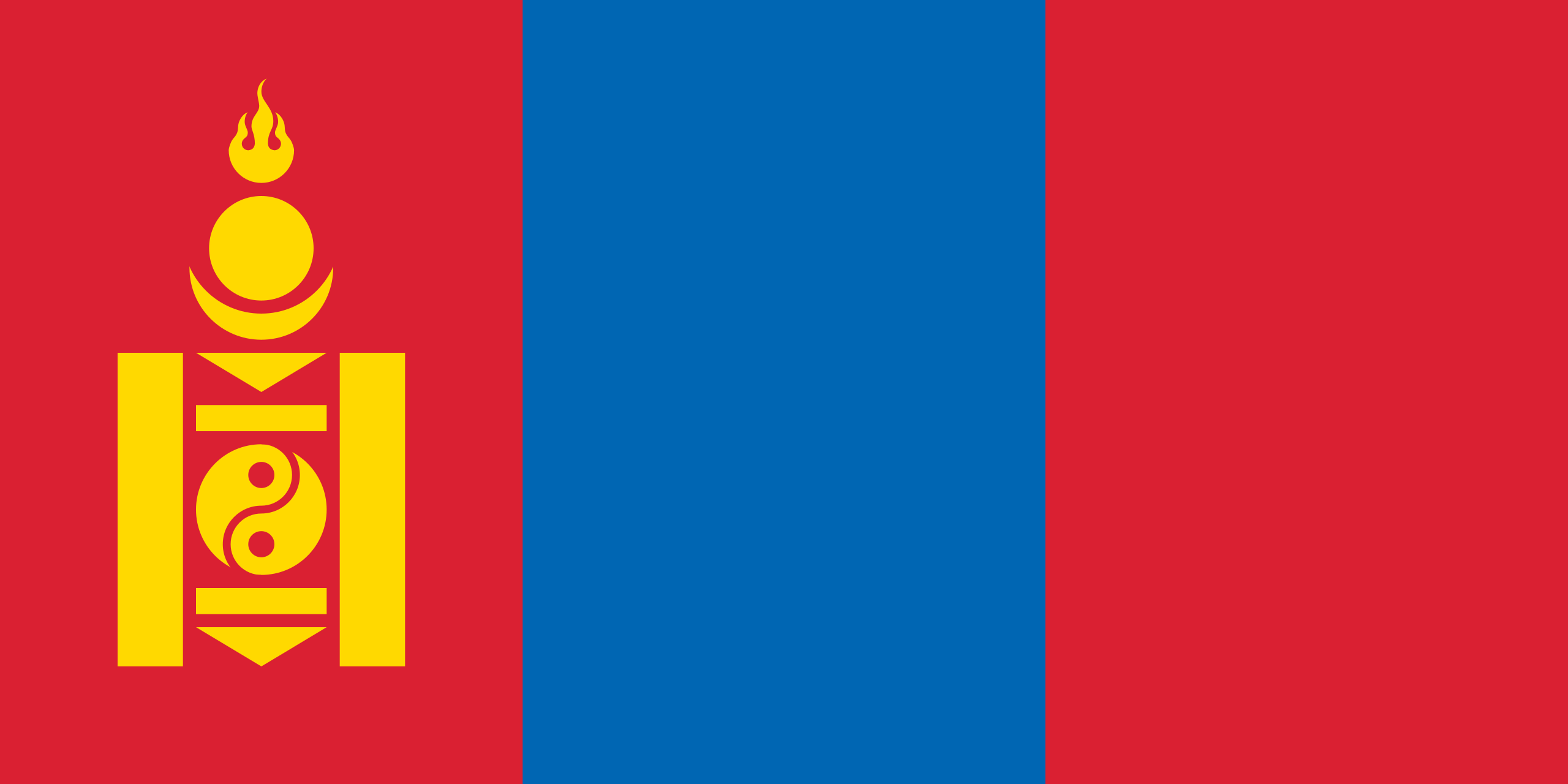 School of AgroecologyMongolian University of Life Sciences Ulaanbaatar, MongoliaLanguage(s): English, Mongolian, ChineseOffice postal address, phone number, and e-mail: Mongolian University of Life Science, Department of Ecology, Zaisan 17024, Khan-Uul district Ulaanbaatar, Mongolia, e-mail: odongerel@muls.edu.mn ODONGEREL SangidorjSenior lecturer, PhDSchool of AgroecologyMongolian University of Life Sciences Ulaanbaatar, MongoliaLanguage(s): English, Mongolian, ChineseOffice postal address, phone number, and e-mail: Mongolian University of Life Science, Department of Ecology, Zaisan 17024, Khan-Uul district Ulaanbaatar, Mongolia, e-mail: odongerel@muls.edu.mn Potential areas for PhD supervision:Potential areas for PhD supervision:Supervising experience:Landscape architecture planningOrnamental botanyUrban green space system planningLandscape architecture artLandscape architecture planningOrnamental botanyUrban green space system planningLandscape architecture art3 MSc students